                       TENDER NOTICEThe Regional General Manager NTR- II, D.I.Khan invites quotation for the supply of daily use medicine purchased locally for PTCL employees at D.I.Khan for one year (extendable on basis of performance in provisioning of medicine). The Druggists & Chemists of D.I.Khan having the license for sale of medicines in D.I.Khan, may offer their quotations bearing maximum concession on prices .Terms & Conditions 1. The Regional Procurement committee NTR-II D.I.Khan reserves the right to reject any tender wholly or partially without assigning any reasons and is not bound to accept the lowest offer.2.  The tender in sealed envelope bearing clearly the words “the tender for purchase of medicine for employees of PTCL at D.I.Khan should reach the office of the Senior Engineer Plg: & Coordination NTR-II (PTCL) , D.I.Khan 10:00 Hrs by 4th August 2018”. The tender will be opened in the presence of the Regional Procurement committee NTR-II D.I.Khan on 11:00 Hrs by 7th August 2018.3. The tender should be accompanied with the bank statement and license holding certificate.4. All admissible Taxes will be deducted as per rules GOP.5. The tender must be accompanied by a bank draft of Rs, 3000/- (Refundable) in the name Senior Manager Finance NTR-II, D.I.Khan .Further information about this tender can be obtained during office hours from the S.E Plg: & Coordination NTR-II, D.I.Khan .                                                                                                    Senior Engineer (Plg: & Coord)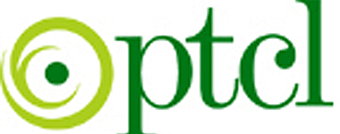                                                                                                       NTR-II , PTCL, D.I.Khan.                                                                                                    Room # 22, Telephone House,                                                                                                      River Road, D.I.Khan.                                                                                                     Tele # 0966-716066